Open meeting – ChairApprove agenda and minutesOther new businessUpdate on External Relationships CommitteeUpdate on Governance Systems CommitteeFeedback on performance review process (from E.D. and from council members)Discussion for February’s MCD Full Council Meeting agendaGovernor’s office would like to share about appointments and vacanciesAdjournLink: Zoom.govPasscode: 114150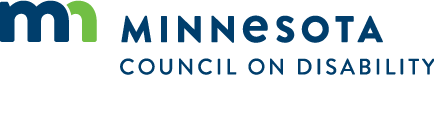 